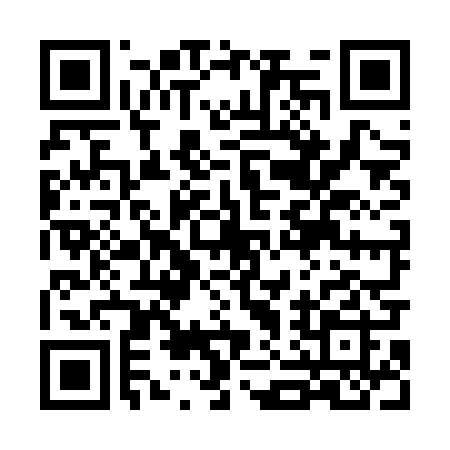 Prayer times for Lipowiec Koscielny, PolandWed 1 May 2024 - Fri 31 May 2024High Latitude Method: Angle Based RulePrayer Calculation Method: Muslim World LeagueAsar Calculation Method: HanafiPrayer times provided by https://www.salahtimes.comDateDayFajrSunriseDhuhrAsrMaghribIsha1Wed2:245:0512:365:458:0810:392Thu2:235:0312:365:468:1010:413Fri2:225:0112:365:478:1210:424Sat2:224:5912:365:498:1410:435Sun2:214:5712:365:508:1510:436Mon2:204:5612:365:518:1710:447Tue2:194:5412:365:528:1910:458Wed2:184:5212:365:538:2110:459Thu2:184:5012:365:548:2210:4610Fri2:174:4812:365:558:2410:4711Sat2:164:4712:365:568:2610:4812Sun2:164:4512:365:578:2710:4813Mon2:154:4312:365:588:2910:4914Tue2:144:4212:365:598:3110:5015Wed2:144:4012:366:008:3210:5016Thu2:134:3812:366:008:3410:5117Fri2:124:3712:366:018:3510:5218Sat2:124:3512:366:028:3710:5219Sun2:114:3412:366:038:3810:5320Mon2:114:3212:366:048:4010:5421Tue2:104:3112:366:058:4110:5522Wed2:104:3012:366:068:4310:5523Thu2:094:2812:366:078:4410:5624Fri2:094:2712:366:078:4610:5725Sat2:084:2612:366:088:4710:5726Sun2:084:2512:366:098:4910:5827Mon2:084:2412:376:108:5010:5828Tue2:074:2312:376:118:5110:5929Wed2:074:2212:376:118:5211:0030Thu2:074:2112:376:128:5411:0031Fri2:064:2012:376:138:5511:01